KUĆANSKI UREĐAJI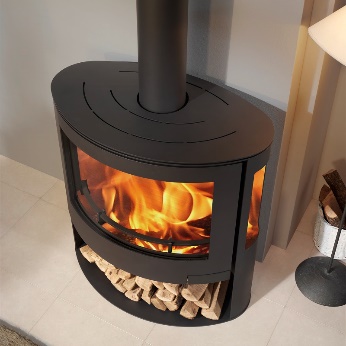 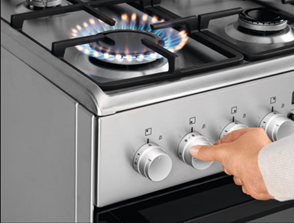 VATROM GRIJEMO DOMOVE I PRIPREMAMO HRANU.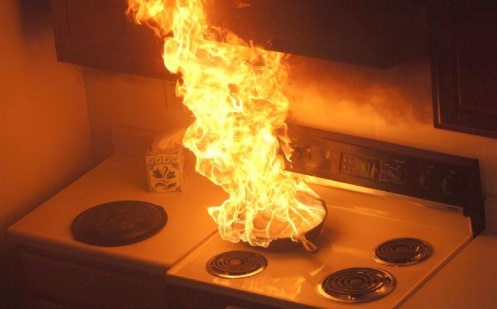 AKO SMO NEOPREZNI S VATROM, MOŽEMO IZAZVATI POŽAR. 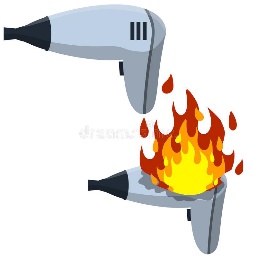 POŽAR MOGU IZAZVATI NEISPRAVNI KUĆANSKI UREĐAJI.  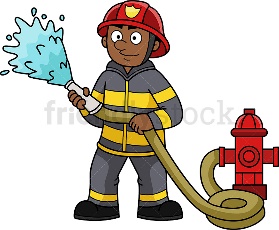 U SLUČAJU POŽARA ZOVEMO VATROGASCE NA BROJ 193.U BILO KOJE NESREĆE ZOVEMO POMOĆ NA BROJ 112.